FICHA DE ESTUDIO PARA EL APRENDIZAJE EN CASA. MARZO 2020Como ya lo sabes hoy el mundo está haciendo frente al contención y mitigación del virus COVID 19, este se contagia de persona a persona por medio de gotículas procedentes de la nariz y boca que salen despedidas por una persona infectada por el virus al toser o estornudar y estas caen alrededor de ellos en objetos y superficies de manera que otra persona puede contraer el virus si toca esos objetos o superficies y después toca sus ojos, boca o nariz; para mitigar esta propagación la autoridades nos indican acciones concretas y una de ellas es limpiar las superficies con cloro y las de mayor contacto por personas algunas de estas son pasamanos de escaleras, puertas de acceso, teclado mouse de computadoras, comedores, cerraduras ,teléfonos, etc., por lo anterior determina cuántos litros se puede preparar con 1 litro de cloro si debe estar al 0.05%  por cada litro de agua, cuánto cloro se debe aplicar a una cubeta de agua de 19 litros si debiera está al 0.2%, completa las tablas siguientes.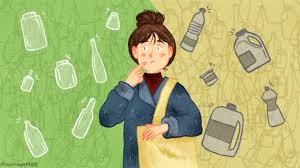 ¿Cómo encontraste la solución?  ______________________________________________________________________________________________________________________________________________________________________________________¿Lo que aprendiste te sirve para tu vida?, argumenta tu respuesta      _________________________________________________________________________________________________________________________________________________________________________________________________________________________________________________________________________Nota: cuando regreses a clases, entrega esta actividad a tu maestro de matemáticasFICHA DE ESTUDIO PARA EL APRENDIZAJE EN CASA. MARZO 2020TIPS DE PARA PRESTAR LA AYUDA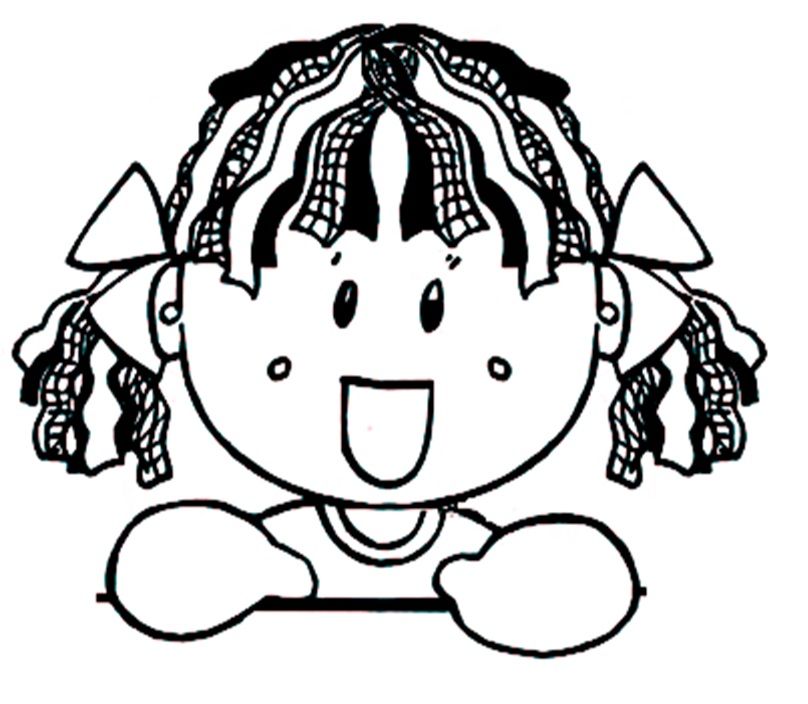 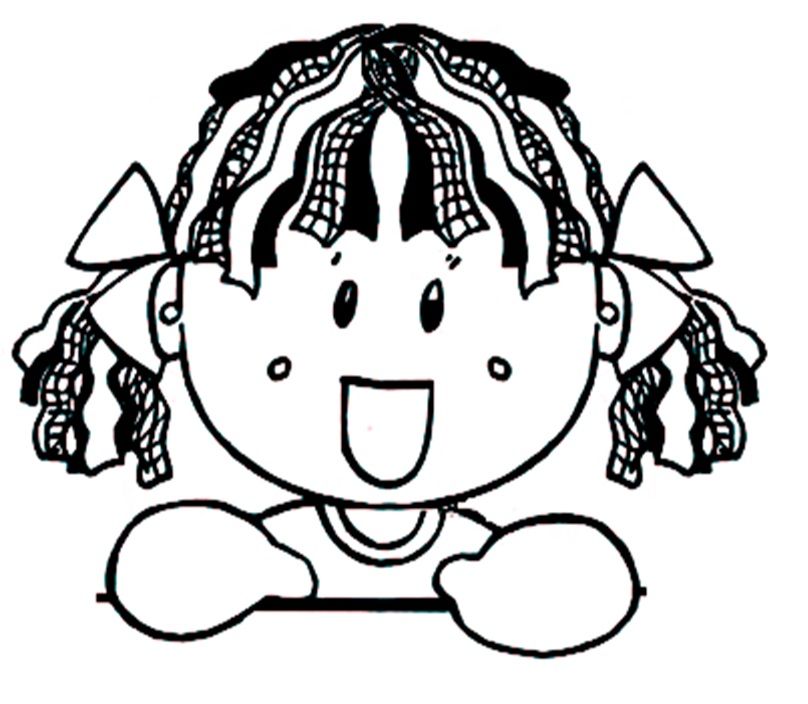 -Para iniciar identifica cuál es el problema que tiene la pequeña. Si no lo identificas puede que la respuesta se te dificulte.-Identifica que proceso matemático que se puede realizar para resolverlo o bien determina si no es necesario ya que lo puedes hacer mentalmente.-Si no lo has resuelto mentalmente desarrolla las operaciones necesarias para hacerlo.-Una vez que encuentres las respuestas responde las preguntas que al final aparecen.¿Cómo encontraste cuál era el problema? ________________________________________________________________________________________________________________________________________________________________________________Si lo resolviste mentalmente ¿qué procesos hiciste? _________________________________________________________________________________________________________________________________________________________________________Si lo resolviste de manera escrita, ¿aprendiste algo nuevo o reafirmaste lo que sabias?  _________________________________________________________________________________________________________________________________________________ Nota: cuando regreses a clases, entrega esta actividad a tu maestro de matemáticasFICHA DE ESTUDIO PARA EL APRENDIZAJE EN CASA. MARZO 2020De acuerdo a las cifras que presenta  el periódico el País desde su  página de internet el día domingo 15 de marzo a las 11:45 am https://elpais.com/sociedad/2020/03/09/actualidad/1583748887_173685.html muestra la situación de casos detectados del virus denominado COVID-2019 en los continentes y de los cuales te presentamos tres de ellos, estos datos son importante para tomar las medidas para contención y mitigación del virus, para esto es necesaria conocer las medidas de tendencia central para tomo de decisiones, apóyalos al encontrar estos datos .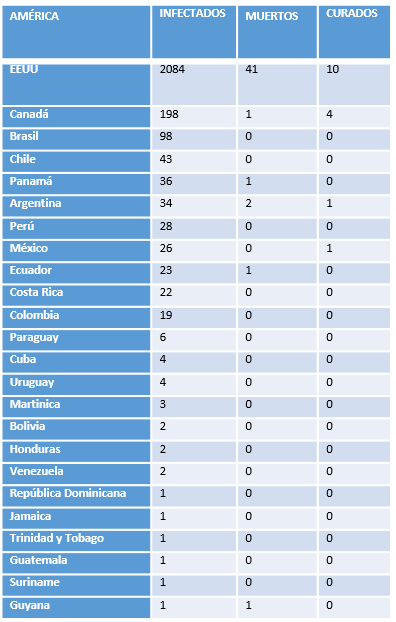 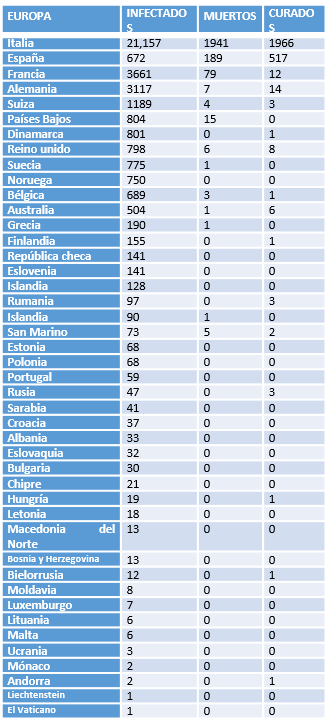 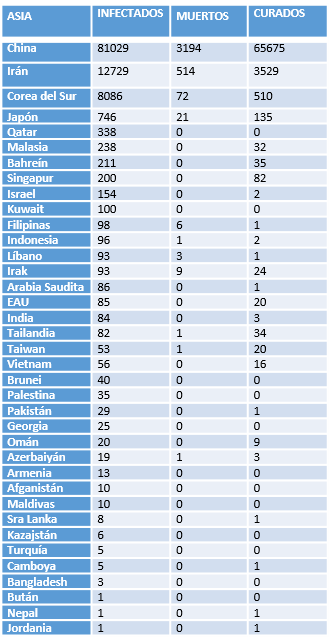 Media____________		Media____________		Media____________Mediana__________		Mediana__________ 		Mediana__________Moda ____________		Moda ____________		Moda ____________Nota: cuando regreses a clases, entrega esta actividad a tu maestro de matemáticasActividad 4ANTECEDENTES DEL EVENTO El 31 de diciembre de 2019, la Comisión Municipal de Salud y Sanidad de Wuhan (provincia de Hubei, China) informó sobre un grupo de 27 casos de neumonía de etiología desconocida, incluyendo siete casos graves, con una exposición común a un mercado mayorista de marisco, pescado y animales vivos en la ciudad de Wuhan. El inicio de los síntomas del primer caso fue el 8 de diciembre de 2019: fiebre, tos seca, disnea y hallazgos radiológicos de infiltrados pulmonares bilaterales. El 7 de enero de 2020, las autoridades chinas identificaron como agente causante del brote un nuevo tipo de virus de la familia Coronaviridae, que ha sido posteriormente denominado como SARS-CoV-2, cuya secuencia genética fue compartida por las autoridades chinas el 12 de enero. La enfermedad causada por este nuevo virus se ha denominado por consenso internacional COVID-19. Según los datos actuales se calcula que el período de incubación de COVID-19 es de 2 a 12 días, con un promedio de 5 días. Por analogía con otros coronavirus se estima que este periodo podría ser de hasta 14 días. Según los datos actuales se calcula que el período de incubación de COVID-19 es de 2 a 12 días, y el 50% comienza con síntomas a los 5 días de la transmisión. Por analogía con otros coronavirus se estima que este periodo podría ser de hasta 14 días. El 77,8% de las personas afectadas tienen entre 30-79 años, y sólo un 2% son menores de 20 años; el 51,4% son hombres. Los síntomas de la enfermedad en un más de un 80% son leves (fiebre, tos, expectoración, malestar general), mientras que aproximadamente el 20% pueden tener manifestaciones clínicas más graves (neumonía y complicaciones clínicas) que requieran ingreso hospitalario. Las personas con manifestaciones graves de la enfermedad por lo general tienen enfermedades de base como hipertensión, enfermedades cardiovasculares, diabetes y enfermedad respiratoria crónica. (https://www.mscbs.gob.es/profesionales/saludPublica/ccayes/alertasActual/nCov-China/documentos/Actualizacion_33_COVID-19.pdf)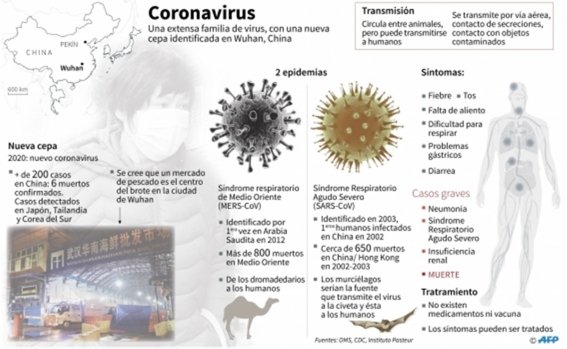 Resuelve es siguiente planteamiento con respecto al virus :Si el virus EjeNÚMERO, ÁLGEBRA Y VARIACIÓNTema NúmeroAprendizajes esperados • Analiza y compara diversos tipos de variación a partir de sus representaciones tabular, gráfica y algebraica, que resultan de modelar situaciones y fenómenos de la física y de otros contextos. Litros de agua12510253051Litros de cloro al 0.5 %Litros de agua1514193078225Litros de cloro al 025 %EjeNÚMERO, ÁLGEBRA Y VARIACIÓNTema NúmeroAprendizajes esperados  Usa técnicas para determinar el mínimo común múltiplo (mcm) y el máximo común divisor (MCD).EjeANÁLISIS DE DATOSTema EstadísticaAprendizajes esperados • Compara la tendencia central (media, mediana y moda) y dispersión (rango y desviación media) de dos conjuntos de datos